Br. 02/2021Križ, 8. siječnja 2021.g 		predstavljanje inicijative i poziv na suradnju „DJECA MOSLAVINE ZA DJECU BANOVINE“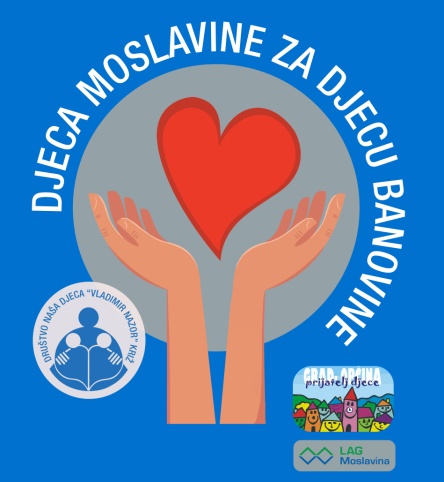 Poštovane kolegice i kolege, dragi prijatelji djece!Razorni potres je trenutak u kojem cijela Hrvatska otvara srce i solidarizira se s područjem koje je pretrpjelo velike ljudske gubitke i materijalne štete. Stradala su djeca, ljudi i obitelji, izgubljena je imovina, stalo je gospodarstvo. Mediji donose priče roditelja stradale Banovine zabrinutih za svoju djecu, traže savjete o tome kako se postaviti, kako objasniti djeci što se događa i pružiti im podršku, kako ih utješiti i prilagoditi na nove, često i neadekvatne, životne okolnosti.  Jedan od načina kako pomoći djeci  je direktna komunikacija i rad s njima, ali i stvaranje zdravih uvjeta za njihovo odrastanje. Istovremeno, obraćanjem drugoj djeci putem DND-a na području Moslavine, koja su osjetila potres  ali srećom ne i njegove razorne posljedice, razvijamo solidarnost i osjećanje i djecu odmičemo od ružnih vijesti.  Društvo“Naša djeca“ Križ u suradnji sa Savezom  DND-a i Društvima „Naša djeca“ koja djeluju na području Moslavine, LAG-om Moslavina poziva sve  građane, tvrtke i medije s ovog područja da se uključe  u dobročiniteljsku akciju „Djeca Moslavine za djecu Banovine“ i da zajedno pomognemo djeci i obiteljima na potresima razorenim područjima Petrinje, Siska, Gline i ostalih mjesta pogođenih potresima. Dobročiniteljska akcija „Djeca Moslavine za djecu Banovine“  realizira se u kroz tri aktivnosti:Kutijice prijateljstva za djecu stradalu u potresu – direktan dar djeteta djetetu;  tijekom siječnja 2021.  ili nastavno po potrebi;Ljubav djeci prije svega – stručna psiho socijalna pomoć za djecu, kontinuirano;Igrajmo se, družimo se zajedno! – podrška udrugama koje rade s djecom na potresom zahvaćenom području - opremanje prostora za rad s djecom u njihovo slobodno vrijeme; paralelno s obnovom stradalog područjaOpširniji opis aktivnosti: AKTIVNOST kutijice prijateljstva za djecu stradalu u potresu	Poziv roditeljima da u suradnji s djetetom pripreme kutijicu iznenađenja za nepoznatog prijatelja ili prijateljicu stradale u potresu. Neka to bude znak solidarnosti i zajedništva među djecom. Svaku kutijicu prijateljstva ćemo evidentirati, dati joj broj i na nju zalijepiti logo ove aktivnosti – „Djeca Moslavine za djecu Banovine“. Sve  kutijice prijateljstva biti će distribuirane direktno do djece putem naših volontera. Evo kratkih uputa kako pripremiti kutijice prijateljstva: osnova je čvrsta KUTIJA, najbolje od cipela (maksimalno do veličine kutije od   čizama),čvrsto zamotati i zalijepiti kutiju da ne strada  u transportu,  Na  kutiji vidljivo napisati, iz kojeg grada/općine dolazi, za koji je spol i uzrast namijenjena (djevojčica 8 mj, dječak 3 godine, djevojčica 11 g, dječak 14 g…). Pakiramo za djecu od 0-18 godina!Preporučeni sadržaj:- svaka kutijica će imati osobnu notu djeteta koje šalje zato obavezno ubacite dječje kratko pismo pisano rukom ili crtež podrške, a tko želi daljnji kontakt s nepoznatim prijateljem to treba naznačiti u pisamcu- sadržaj kutijice iznenađenja formirajte prema dobi i spolu djeteta kojem je namijenjeno – svakako surađujte sa svojim djetetom i pokušajte poštivati njegove ideje. Neki od prijedloga:- školski pribor (bojice, flomasteri, olovka, šiljilo, gumica, ljepilo, škarice, bilježnica, papir kolaž, pernica i slično)- kozmetika (toaletna torbica, ogledalce, češalj, četkica i pasta za zube, krema za ruke, gel za tuširanje, šampon, lak za nokte, gel, špangice, gumice za kosu, miris/dezić, stik za usta, šminka…)- sitnica osobnog karaktera (knjiga, šalica, bočica za vodu, loptica, igračka, okvir za fotografije, album za slike ili crteže, spomenar, zaštitna maskica za lice, lampica…)- odjeća (čarape, kapa, šal ili rukavice..)- nešto slatko (čokolada, keksi, bomboni ili sl.)U kutijicu prijateljstva ubacite prije svega ljubav i pažnju, a onda ono što možete i mislite da bi razveselilo djecu koja će to dobiti, samo vodite računa da ne šaljete kvarljivu robu! Nikako ne stavljajte novac! Naučimo svoju djecu da budu solidarna i da pomažu prijateljima u nevolji. Sve Kutijice prijateljstva ćemo organizirano  skupljati, evidentirati i brendirati logom akcije u prostorijama Društva „Naša djeca“ Križ,Trg Sv. Križa 1 ( stara zgrada u parku pored dječjeg igrališta) svaki radni dan od ponedjeljka 11. siječnja do 31. siječnja od 18:00 do 19:00 sati, odnosno u individualnim terminima koje dogovorimo sa drugim DND-ovima ( kontakt dnd.kriz@gmail.com ili na telefone 091 5365678,  091 2824 504).Kutijice prijateljstva biti će direktno dostavljane do krajnjih korisnika na terenu Banovine, odnosno do djece u organiziranom smještaju diljem Hrvatske, a sve u suradnji sa Savezom DND-a i DND-ima i volonterima  na terenu. Lokacije prikupljanja Kutijica prijateljstva:Kutina –  u uredu LAG-a „Moslavina“ na adresi Tržna 8, Kutina (ponedjeljkom od 7,00 do 18,00 sati, a ostalim radnim danima od 7,00 do 15,00 sati)Čazma – u prostoru DND-a Čazma na adresi Ulica M. Novačića 5, ČazmaGarešnica – u prostorijama Poduzetničkog centra Garešnica, na adresi Trg hrvatskih branitelja 10, Garešnica (radnim danom u vremenu od 7 do 15 sati)Popovača – u prostoriji TZ Grada Popovače, Trg grofova Erdodyja 5, PopovačaKriž – u prostorijama DND-a Križ na adresi Trg Sv. Križa 1, KrižNapomena: JLS-ovi će u svojim objavama još naznačiti točne lokacije i vrijeme prikupljanja Kutijica prijateljstva.AKTIVNOSTLjubav djeci prije svega Potresi su nepredvidivi i nekontrolirani događaji što ih čini zastrašujućim za sve, a posebno za djecu. Cilj ove aktivnosti je direktan rad volontera i stručnjaka sa djecom na potresom pogođenom terenu ili u privremenom smještaju i pružanje podrške. Za djecu, potresi su strašni na više načina - zbog iznenadnog pomicanja tla praćenog tutnjavom i eventualnih šteta koje nastanu uslijed potresa, ali i zato jer vide roditelje u visoko anksioznom stanju. Zadaća volontera je savladati alate kojima mogu pomoći djetetu da se nosi s iskustvom i emocijama nakon proživljenog potresa. Alati su ugrađeni u igru i kreativno stvaralaštvo djece, kao i u niz sportskih i zabavnih aktivnosti, a sve ovisi o broju, uzrastu djece korisnika te o važećim epidemiološkim mjerama. U radu sa djecom volonteri se usredotočuju na informacije i umirivanje. Cilj je pružiti djetetu, ali i roditeljima ako za to ima interesa, razgovor s  dobno prilagođenim informacijama o tome što je potres i kako on nastaje, kako bi dijete lakše razumjelo situaciju. Kreativni rad oslobađa djecu straha i tjeskobe, a neku djecu razgovor može potaknuti i olakšati zajedničko čitanje, bojanje, crtanje ili slično.Zadaća volontera je i pokušati prepoznati kada pojedino dijete treba stručnu pomoć. Anksioznost je normalna nakon događaja poput potresa a kod djece se može manifestirati različitim ponašanjima. Djeca anksioznost mogu iskazati na različite načine pa je stoga bitno i razgovarati s roditeljima Ljubav djeci prije svega je aktivnost koju provode volonteri DND u suradnji sa stručnjacima kroz koju na jedan pristupačan način, igrom i razgovorom, pružaju podršku  i postaju prijatelji  na putu cijeljenja, oporavka i ponovne uspostave sigurnosti i povratka u normalan  život obitelji.AKTIVNOSTIgrajmo se, družimo se zajedno! Ova aktivnost usmjerena je  prvenstveno prema udrugama DND-a na terenu pogođenom potresom koje su izgubile uvjete za rad s djecom u njihovo slobodno vrijeme. Naime, Glini, Petrinji i Sisku do potresa su aktivno djelovala Društva Naša djeca, a  Petrinja i Sisak nose i počasni status Grad prijatelj djece. U potresu je osim privatne imovine stradala i infrastruktura i prostorije u kojima su djelovale udruge. Stoga nam je cilj ovom aktivnošću, a paralelno s obnovom stradalog područja, pomoći osigurati najpotrebnije kako bi po povratku u obnovljene prostorije volonteri i volonterke DND-a mogli nastaviti s radom za djecu u njihovo slobodno vrijeme. Cilj je pribaviti računalnu i informatičku opremu, namještaj, didaktičku opremu, pribor i sve potrebno za rad s djecom. Ukoliko će biti mogućnosti, akcija bi obuhvatila i obnovu/opremanje/izgradnju  dječjih igrališta. Želja je okupiti donatore sa područja Moslavine, ali i aplicirati na prihvatljive natječaje za osiguranje sredstava za ovu namjenu. Poštovani prijatelji djece, pozivamo Vas da podržite inicijativu čiji je organizator i nositelj Društvo „Naša djeca“ Vladimir Nazor iz Križa, u suradnji sa Savez DND Hrvatske i LAG Moslavina. Kako bismo postigli potpunu transparentnost i vidljivost inicijative priredili smo i njen zaštitni znak/logo koji će pratiti sve aktivnosti u inicijativi. Za sve dodatne informacije, prijedloge ali i kritike molimo Vas da nas kontaktirate  putem kontakata koje navodimo na dnu dopisa. S osobitim poštovanjem i zahvalnošću, Ivana Posavec Krivec, prof.Predsjednica DND-a KrižKontakti: 	DND KrižTrg Svetog Križa bb,  10314 Križ;Tel: +385 (1) 5627363; 091 5365678 Dubravka Sigečan, tajnica DND Križ091 2824 504 Ivana Posavec Krivec, predsjednica DND Križemail: dnd.kriz@gmail.comwww.dnd-kriz.hrOstali podaci:     	OIB: 86880132515; IBAN: HR812340009-1100149588